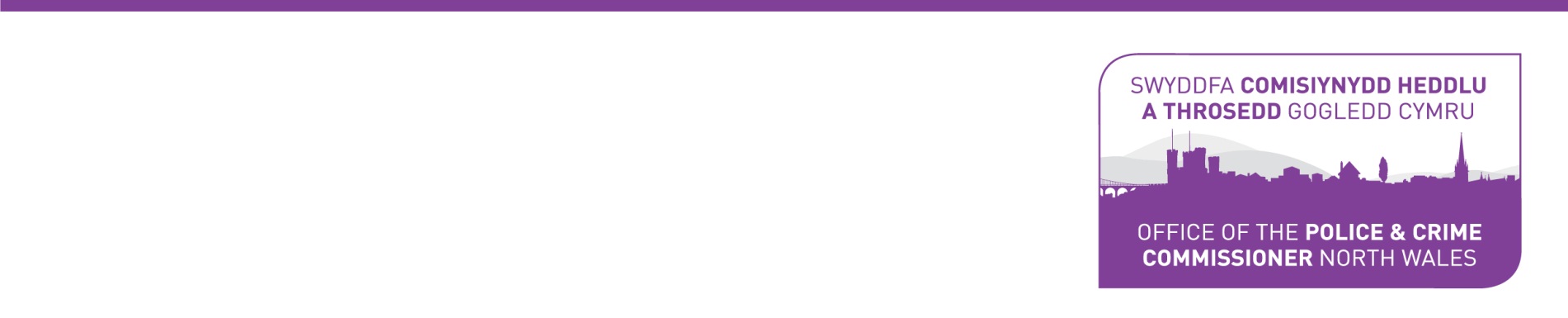 	BWRDD CYD LYWODRAETHU 17 Chwefror 2021PRESENNOL:Kate Jackson, Prif Swyddog Cyllid (Cadeirydd)[KJ]Guto Edwards, Pennaeth Cyllid [GE]Sian Wyn Jones, Cydlynydd Parhad Risg a Busnes[SWJ]Rachel Barber, Cadeirydd, Cydbwyllgor Archwilio[RB]James Sutton, Cadeirydd Bwrdd Sicrwydd [JS]Elan Parry [EP]Anne Matthews [AM]Helen Williams [HW]Ian Davies [ID]Anita Jones [AJ] (cofnodion)YMDDIHEURIADAU:Claire Hodson, Aelod o'r Cydbwyllgor Archwilio [CH]Stephen Hughes, Prif Swyddog Gweithredol[SH]Seb Phillips, Cyfarwyddwr Cyllid ac Adnoddau[SP]Helen Cargill, TIAA[HC]238.	COFNODIONGwnaeth y Bwrdd adolygu a chymeradwyo cywirdeb y cofnodion blaenorol, yng nghyswllt y newid enw isod. Dywedodd RB bod enw Claire Hodson wedi ei gamsillafu. NODER mai Hodson, ni Hodgson yw ei henw. Gofynnodd RB i'r cofnodion adlewyrchu eu bod wedi cael eu cymeradwyo nid yn unig eu hadolygu. 239.	COFNOD GWEITHREDIADAUGweler y cofnod gweithrediadau am ddiweddariadau. 240.    ANNOG ADOLYGIAD O'R LLAWLYFR LLYWODRAETHU Dywedodd KJ bod angen adolygu'r llywodraeth ac er bod Cod Llywodraethu a chod CIPFA FM yn gymharol newydd, mae'r tri eitem arall wedi bod yn eu lle am ychydig o flynyddoedd. Mae cydweithwyr mewn meysydd heddlu eraill wedi canfod bod rhaid iddynt ddiweddaru eu rheoliadau ariannol os ydynt yn anghyson gyda'r cod FM er enghraifft. Dywedodd SWJ ei bod hi'n hapus i godi '1. Cod Llywodraethu Corfforaethol' Gweithred 226 – SWJ i adolygu Cod Llywodraethu.Dywedodd KJ bod ganddi hi a SP berchnogaeth ar y cyd o bennod ‘3. Rheoliadau Ariannol a bod SH yn atebol am ‘2. Cynllun Caniatâd a ‘4. Gorchmynion Sefydlog Cytundebau'.  Gweithred 227 – KJ i weithio gyda SP ar Reoliadau Ariannol, a gyda SH a PK par: Rheolau Sefydlog a'r Cynllun CydsyniadDywedodd KJ nad yw'r Cynllun Dirprwyo yn rhan o hyn ac yn eistedd o dan y Cynllun Cydsynio. Y Cynllun Cydsynio Dirprwyo yw'r hyn mae CHTh yn dirprwyo i'r CC. Mae'r hyn mae'r CC yn dirprwyo o fewn yr Heddlu yn eistedd o dan hyn.Gweithred 228 – SWJ, SH a'r Tîm Cyllid i adolygu.Mae angen cael hwn i'r Bwrdd Sicrwydd yn Ebrill neu Mai o bosib i'w adolygu. Gall y ddogfen wedi'i gwblhau fynd at JAC fis Gorffennaf ar gyfer sicrwydd gan bod rhaid i JAC wybod bod gennym bolisïau priodol yn eu lle.241.	ANNOG ADOLYGIAD O'R STRWYTHUR LLYWODRAETHUGofynnodd JS bod hyn wedi cael ei adolygu'r llynedd ac rydym yn gweithio arno o hyd. Mae JS yn teimlo y byddai hyn yn rhywbeth y byddai'n cael ei adolygu yn yr 'edrych yn ôl' ym mis Gorffennaf ar gyfer cwblhau.  242.	TRAFOD DRAFFT CYNTAF Y DATGANIAD LLYWODRAETHU BLYNYDDOLDywedodd KJ bod llawer o newidiadau ar yr agenda ers y tro diwethaf a bod SP a KJ angen cael drafft i JAC erbyn y mis nesaf (Mawrth 2021).Argymhellodd RB i ni nid yn unig ddiweddaru'r wybodaeth i'w wneud yn gyfredol; mae hefyd angen diweddaru'r ddogfen i ddweud yr un gwybodaeth mewn ffordd fwy modern er mwyn peidio â cholli cyfle. Awgrymodd RB gymryd rhan gyda Tîm Cyfathrebu'r Heddlu er mwyn dangos y gwaith da sydd wedi digwydd.Awgrymodd JS mwy o fanylion o gwmpas Gweithrediadau Adolygu Llywodraeth o'r flwyddyn hon. Awgrymodd RB bod ein hagwedd tuag ag COVID yn gallu bod yn fwy manwl yn y ddogfen. Gweithrediad 229 – SP i gynnig mwy o fanylion o 1.6 ymlaen ar yr AGS i JAC ym Mawrth.243.	CYLCH GORCHWYL Y CYDBWYLLGOR ARCHWILIORoedd RB yn falch bod KJ wedi gwneud gwaith i gymharu ein hunain gydag eraill. Roedd peth trafodaeth am bwy fyddai'n cymeradwyo’r ddogfen. Os mae'r CFO yw hwn, mae risg y byddwn eisiau cyfyngu'r Cylch Gorchwyl ac ni fydd JAC yn gallu ein herio ni, ond os mae JAC ydyw, a maent am fynd yn bellach na'r hyn rydym yn teimlo sy'n rhesymol, yna fe fydd ymateb oddi wrth yr heddlu a SCHTh. Un ffordd neu'r llall, nid yw'n addas ar gyfer craffu effeithiol a dyna pam mae'r Cylch Gorchwyl yn seiliedig mor agos at y model CIPFA - y tir canol, ac yn dderbyniol i'r ddwy ochr.Penderfynwyd rhoi'r ddogfen gymharu ar yriant G y Cyd-bwyllgor archwilio fel bod ganddynt olwg o sut mae ein argymhellion cyfredol a'n meddylfryd yn cymharu i gyd-bwyllgorau archwilio eraill (nid oes rhaid ei roi ar agenda y tro hwn).Gofynnodd RB tasai hi'n bosib ystyried unrhyw argymhellion a gododd o hyfforddiant CIPFA y llynedd, neu os oes awydd i rôl ein Cydbwyllgor Archwilio i gael ei ehangu y tu hwnt i linellau traddodiadol a amlinellir yn y Cylch Gorchwyl cyfredol. Dylai'r Cylch Gorchwyl gael ei gyflwyno i SCHTh a'r Prif Gwnstabl (efallai ar SEB) i benderfynu ar y ddogfen derfynol i JAC ym Mehefin er gwybodaeth.244.	ADOLYGIAD O GOD FMGwnaeth GE gyflwyniad a gofyn iddo gael ei ychwanegu i agenda JAC ym mis Mawrth. Gweithred 230 - GE i anfon cyflwyniad i AJ ac i baratoi adroddiad byr.  245.	DIWEDDARIAD AR GYLCH GORCHWYL HGC Hysbysodd SWJ bod y ddogfen ar yr agenda gyda'r label Strwythur Llywodraethu HGC yn cyfeirio at weithrediadau 218 ar gofnodion y gweithrediadau i ryw raddau. Eglurodd SWJ bod hyn i ddarparu diweddariad i bob aelod ar gwblhau manylion Strwythur Llywodraethu'r Heddlu yn nhermau'r byrddau lefel strategol a pharatoi eu Cylch Gorchwyl. Maent wedi eu paratoi ac mae ganddynt ddatganiad clir o'u pwrpas a'u hamcanion ac yn cyfrannu i 7 egwyddor llywodraethu da.Cylch Gorchwyl JAC heb ei benderfynu o hyd. Mae gan Fwrdd Adfer Strategol debygrwydd i fyrddau eraill ond y rheswm am hyn yw fel y gallant hyrwyddo ffrydiau gwaith yn ymwneud â'r adferiad wedi COVID. Bydd unrhyw newidiadau yn y dyfodol i'r Cylch Gorchwyl yn cael eu gwneud mewn ymgynghoriad â SWJ a bydd yn cael ei gytuno gyda SLT i sicrhau nad oes ail-adrodd, nad yw'r cyfarfodydd yn colli ffocws a'i bod yn cyfrannu ar Fframwaith yr Heddlu. Bydd yr adolygiad blynyddol yn digwydd ym mis Mawrth bob blwyddyn ac yn dod yn ôl i'r cyfarfod hwn ar gyfer trosolwg. Yn ystod yr adolygiad byddant yn edrych ar effeithiolrwydd y cyfarfod yn ogystal â'r Cylch Gorchwyl. 246.	ADOLYGIAD O ARGYMHELLION YR ARCHWILIAD MEWNOL AC ALLANOL 247.	ADOLYGIAD O NODIADAU BRIFFIO CLEIENT WEDI EU CYHOEDDI GAN ARCHWILIAD MEWNOL Hysbysodd AM nad ydym wedi cael rhai newydd yn ddiweddar er ein bod wedi cael dau rhybudd twyll newydd. Mae un yn weddill ar y funud sef Sgiâm Peiriant Parcio.Gweithred 231 – AM i gydlynu gydag Ian Davies ar gyfer diweddariad ar rybudd agored.Dywedodd AM hefyd bod Office 365 wedi ei arwyddo gan Gwent a nawr wedi mynd draw i TiAA. Disgwylir i hyn ddod yn ôl atom ni o fewn yr wythnos nesaf ac efallai bydd yn cyrraedd cyfarfod JAC. Rheoli cyllid - wedi delio gyda'r gwall yn llawn ac rydym yn aros ar ail ddrafft hwn os oes angen. Adolygiadau credydwyr - Derbyniwyd yr adroddiad terfynol ddoe. Defnydd Tanwydd Fflyd - wedi ei gyflwyno i TiAA.Adolygiad Seilwaith - yn weddill. TiAA i gysylltu â'r archwiliwr a wnaeth gyflawni'r adolygiad. Archwiliad dilynol - wedi ei gwblhau'r wythnos diwethaf.Eiddo y Codir Tâl Amdano - yn digwydd 15-17 Mawrth. Archwiliad Uned Gorchymyn y Dwyrain - EP wedi dechrau hyn. Pob un arall i fynd ymlaen fel y cynlluniwyd. APM wedi ei adolygu a'i gylchredeg ddoe. (16/02/21).Argymhellion yn weddill - bydd AM yn cysylltu â phawb eto i gael ymateb cyfredol ar gyfer y cyfarfod nesaf. 248.	ADOLYGIAD O ARGYMHELLION ODDI WRTH Y CYDBWYLLGOR ARCHWILIODim i adrodd. 249.	DIWEDDARIAD ODDI WRTH Y BWRDD SICRWYDD Gofynnodd JS bod y geiriad ar yr agenda yn cael ei newid o 'Ddiweddariad y Bwrdd Sicrwydd' i ‘Ddiweddariad Sicrwydd' gan fod hyn yn mynd y tu hwnt i waith y bwrdd. Gweithred 232 - KJ i newid y geiriau fel uchod.Roedd RB yn ddiolchgar bod yr argymhellion yn Atodiad A wedi eu nodi yn y modd hwn a gofynnodd a oedd yr holl argymhellion yn unol â dyddiadau a drefnwyd. Dywedodd JS efallai y byddai rhai o'r rhain yn hwyr oherwydd adolygiad pwyllgorau'r ail lefel. Barn RB oedd y byddai hyn yn stori newyddion da tasai hi'n bosib dweud bod yr holl weithrediadau wedi cael eu cwblhau o fewn y terfynau amser.Mae cwblhau'r argymhellion hyn i'w cynnwys yn y Datganiad Llywodraethu Blynyddol.250.	ADOLYGIAD CYNLLUN GWAITH YMLAEN  Rhannwyd y Blaengynllun Gwaith ar gyfer gwybodaeth. 251.	UNRHYW FATER ARALL Gofynnodd RB i ymddiheuriadau CH gael eu cofnodi gan ei bod yn cael problemau TG. Roedd rhai o sylwadau RB oddi wrth CH. Roedd CH am anfon ei ddymuniadau gorau i bawb yn y grŵp.Diolchodd RB Claire am fynychu'r fforwm hwn ac am y gefnogaeth y gwnaeth hi gynnig gan ofyn iddi basio ei diolchiadau ymlaen i CH gan mai hyn oedd ei chyfarfod olaf ac anfon dymuniadau gorau ati. Diolchodd KJ CH ac RB am ei dymuniadau gorau ac am iddi fod mor gymwynasgar tuag atom ni ar ran y grŵp.252. DYDDIAD Y CYFARFOD NESAF17 Mehefin 2021 am 2yh - Ar-lein